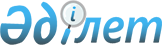 О внесении изменений в единый перечень карантинных объектов Евразийского экономического союзаРешение Совета Евразийской экономической комиссии от 30 марта 2018 года № 25
      В соответствии с пунктом 3 статьи 59 Договора о Евразийском экономическом союзе от 29 мая 2014 года и пунктом 47 приложения № 1 к Регламенту работы Евразийской экономической комиссии, утвержденному Решением Высшего Евразийского экономического совета от 23 декабря 2014 г. № 98, Совет Евразийской экономической комиссии решил: 
      1. Внести в единый перечень карантинных объектов Евразийского экономического союза, утвержденный Решением Совета Евразийской экономической комиссии от 30 ноября 2016 г. № 158, изменения согласно приложению. 
      2. Настоящее Решение вступает в силу по истечении 30 календарных дней с даты его официального опубликования. 
      Члены Совета Евразийской экономической комиссии: ИЗМЕНЕНИЯ, 
вносимые в единый перечень карантинных объектов Евразийского экономического союза 
      1. После позиции 2 дополнить позицией следующего содержания: 
      2. После позиции 3 дополнить позициями следующего содержания: 
      3. Позицию 4 исключить.
      4. После позиции 6 дополнить позициями следующего содержания:
      5. После позиции 7 дополнить позицией следующего содержания: 
      6. После позиции 9 дополнить позицией следующего содержания:
      7. После позиции 11 дополнить позицией следующего содержания:
      8. После позиции 13 дополнить позицией следующего содержания:
      9. После позиции 14 дополнить позицией следующего содержания:
      10. После позиции 16 дополнить позициями следующего содержания:
      11. После позиции 21 дополнить позицией следующего содержания:
      12. После позиции 22 дополнить позицией следующего содержания:
      13. После позиции 23 дополнить позицией следующего содержания:
      14. В позиции 28 слово "Вест-индийский" заменить словом "Вест-индский". 
      15. После позиции 28 дополнить позицией следующего содержания: 
      16. Позицию 30 исключить.
      17. В позиции 32 слово "Halymorpha" заменить словом "Halyomorpha".
      18. Позицию 40 исключить.
      19. После позиции 43 дополнить позициями следующего содержания:
      20. После позиции 45 дополнить позицией следующего содержания: 
      21. После позиции 54 дополнить позициями следующего содержания: 
      22. После позиции 56 дополнить позициями следующего содержания:
      23. После позиции 59 дополнить позицией следующего содержания:
      24. После позиции 62 дополнить позицией следующего содержания:
      25. После позиции 75 дополнить позицией следующего содержания:
      26. После позиции 78 дополнить позицией следующего содержания:
      27. После позиции 79 дополнить позицией следующего содержания:
      28. После позиции 80 дополнить позициями следующего содержания:
      29. В позиции 82 слово "piniphilla" заменить словом "piniphila".
      30. После позиции 86 дополнить позициями следующего содержания:
      31. После позиции 87 дополнить позицией следующего содержания:
      32. После позиции 88 дополнить позициями следующего содержания:
      33. После позиции 90 дополнить позициями следующего содержания: 
      34. После позиции 95 дополнить позициями следующего содержания: 
      35. Позиции 98 - 100 исключить. 
      36. После позиции 101 дополнить позициями следующего содержания: 
      37. Позиции 103 - 105 исключить.
      38. После позиции 106 дополнить позицией следующего содержания:
      39. После позиции 108 дополнить позициями следующего содержания: 
      40. Перед позицией 110 дополнить позициями следующего содержания: 
      41. После позиции 110 дополнить позициями следующего содержания: 
      42. После позиции 112 дополнить позицией следующего содержания:
      43. Позиции 113 и 114 исключить.
      44. Позицию 115 изложить в следующей редакции:
      45. После позиции 115 дополнить позициями следующего содержания:
      46. После позиции 116 дополнить позициями следующего содержания:
      47. Перед позицией 118 дополнить позицией следующего содержания:
      48. После позиции 124 дополнить позицией следующего содержания:
      49. Позицию 136 исключить.
      50. После позиции 137 дополнить позицией следующего содержания:
      51. После позиции 166 дополнить позицией следующего содержания:
      52. Позицию 168 исключить.
      53. Нумерацию позиций исключить. 
					© 2012. РГП на ПХВ «Институт законодательства и правовой информации Республики Казахстан» Министерства юстиции Республики Казахстан
				
От Республики
Армения

От Республики
Беларусь

От Республики
Казахстан

От Кыргызской
Республики

От Российской
Федерации

В. Габриелян

В. Матюшевский

А. Мамин

С. Муканбетов

И. Шувалов
ПРИЛОЖЕНИЕ 
к Решению Совета Евразийской 
экономической комиссии 
от 30 марта 2018 г. № 25 
"Aculops fuchsiae Keifer
Галловый клещ фуксии".
"Aleurocanthus spiniferus Quaint.
Колючая горная белокрылка
Aleurocanthus woglumi Ashby
Черная цитрусовая белокрылка".
"Anthonomus signatus Say
Земляничный почкоед
Aonidiella aurantii (Maskell)
Красная померанцевая щитовка
Aromia bungii (Faldermann)
Красношейный усач".
"Bactrocera dorsalis Hend.
Восточная фруктовая муха".
"Caryedon gonagra Fabr.
Арахисовая зерновка".
"Choristoneura conflictana Walk.
Большая осиновая листовертка".
"Choristoneura rosaceana Наr.
Скошеннополосая листовертка".
"Chrysomphalus dictyospermi (Morgan)
Коричневая щитовка".
"Cydia раскатdi Zell. 
Вишневая плодожорка
Cydia prunivora Wals. 
Американская сливовая плодожорка".
"Diabrotica undecimpunctata Man.
Западный пятнистый огуречный жук".
"Dinoderus bifoveolatus Woll.
Капюшонник многоядный".
"Dryocosmus kuriphilus Yas. 
Восточная каштановая орехотворка".
"Frankliniella schultzei (Trybom) 
Томатный трипс".
"Maconellicoccus hirsutus Green
Жестковолосый червец
Malacosoma americanum Fabr.
Американский коконопряд
Malacosoma disstria Hub.
Лесной кольчатый шелкопряд".
"Melanotus communis Gyll.
Американский многоядный щелкун".
"Nemorimyza maculosa (Malloch)
Хризантемовый листовой минер
Oligonychus perditus Pritchard & Baker
Можжевельниковый паутинный клещ
Opogona sacchari Bojer
Банановая моль".
"Pissodes strobi (Peck.)
Смолевка веймутовой сосны
Pissodes terminalis Hopp.
Сосновая верхушечная смолевка".
"Rhagoletis cingulata Loew. 
Восточная вишневая муха".
"Rhynchophorus ferrugineus (Oliv.) 
Красный пальмовый долгоносик".
"Zabrotes subfassiatus Boh.
Бразильская бобовая зерновка".
"Heterodera glycines Ichinohe
Соевая нематода".
"Meloidogyne enterolobii
Корневая галловая нематода".
"Nacobbus aberrans (Thome) Thorne & Allen 
Ложная галловая нематода
Xiphinema rivesi 
Нематода-кинжал ".
"Cronartium fusiforme Hed. & Hunt ex Cum. 
Веретеноподобная ржавчина сосны 
Cronartium quercuum (Berkeley) Miyabe ex Shirai 
Рожковидная ржавчина буковых". 
"Endocronartium harknessii (J.P. Moore) Y. Hiratsuka
Западная галлоподобная ржавчина сосны".
"Gymnosporangium yamadae Miyabe ex Yamada
Ржавчина яблони и можжевельника
Melampsora medusae Thumen
Ржавчина тополя".
"Mycosphaerella gibsonii Н.С. Evans 
Коричневый ожог хвои сосны
Mycosphaerella laricis- leptolepidis К. Ito, 

К. Sato & M. Ota 
Септориоз хвои японской лиственницы
Phialophora cinerescens (Wollenweber) van Beyma 
Фиалофоровое увядание гвоздики
Phoma andigena Turkensteen 
Черный ожог, фомозная пятнистость листьев картофеля".
"Sirococcus clavigignenti- juglandacearum Nair, Kostichka & Kunt 
Язвенное заболевание ореха
Stenocarpella macrospora (Earle) Sutto 
Диплодиоз кукурузы 
Stenocarpella maydis (Berkeley) Sutton 
Диплодиоз кукурузы". 
"Burkholderia caryophylli (Burkholder) Yabuuchi et al. 
Бактериальный вилт гвоздики
Candidatus Liberibacter solanacearum (Candidatus Liberibacter psyllaurous, Zebra Chip Disease) 
Зебра чип
Candidatus Phytoplasma vitis
Фитоплазма золотистого пожелтения винограда
Pantoea stewartii subsp. stewartii (Smith) Mergaert et al.
Бактериальное увядание (вилт) кукурузы
Ralstonia solanacearum (Smith) Yabuuchi et al.
Бурая гниль картофеля".
"Xanthomonas campestris pv. hyacinthi (Wakker) Dovson.
Желтая болезнь гиацинта".
"Xylella fastidiosa Wells et al. 
Бактериоз винограда (болезнь Пирса)
Xylophilus ampelinus (Panagopoulos) Willems et al. 
Бактериальное увядание винограда".
"Andean potato latent tymovirus 
Андийский латентный тимовирус картофеля
Andean potato mottle comovirus 
Андийский комовирус крапчатости картофеля".
"Chrysanthemum stem necrosis tospovirus 
Тосповирус некроза побегов хризантемы
Chrysanthemum stunt pospoviroid 
Вироид карликовости хризантем".
Вироид карликовости хризантем".
"Potato black ringspot nepovirus
Неповирус черной кольцевой пятнистости картофеля".
"Potato virus Т
Вирус Т картофеля".
"Potato yellow dwarf nucleorhabdovirus
Рабдовирус желтой карликовости картофеля
Potato yellow vein crinivirus
Кринивирус пожелтения жилок картофеля".
"Raspberry ringspot nepovirus
Неповирус кольцевой пятнистости малины".
"Bidens bipinnata L.
Череда дважды перистая".
"Sicyos angulatus L. 
Сициос угловатый".
"Dendrolimus sibiricus Chetverikov
Сибирский шелкопряд".
"Candidatus Phytoplasma pyri
Фитоплазма истощения груши".